Unit 4: Impressions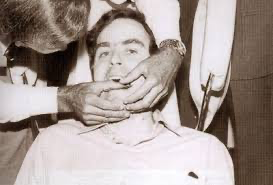 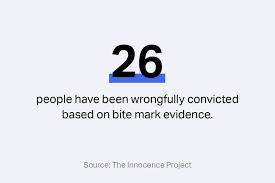 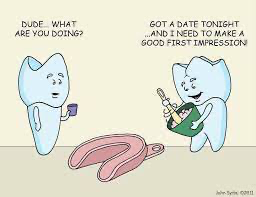 ImpressionsImpressions are created when one object is pressed against another material with enough force to leave an impression or imprint of the object.  Examples of Impressions: Bite Marks: Individual evidence if the Forensic Odontology investigator has the right tools and the mark is full. Investigators can analyze bite mark for the following individual evidence: Characteristics of the teeth (position, evidence of dental work, wear patterns, etc.)Saliva or blood (DNA)Approximate age of biterWhen the bite occurredIf the person played an instrument, has teeth that are chippedImpressions of the teeth can be created using overlays. Humans have 32 teeth if they have their “Wisdom” teeth and 28 if they don’t (age at which they appear – can come in up until you are 25!)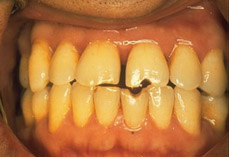 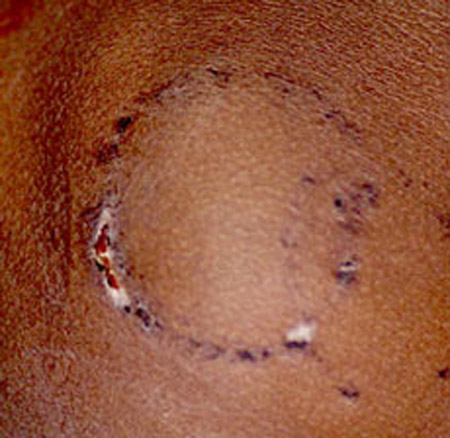 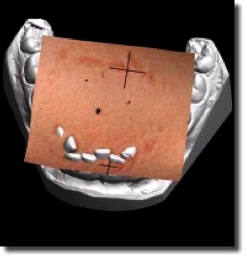 Shoe Impressions: Investigators can analyze a shoe print to determine it’s…Class Evidence: Type and brand of shoe, manufacturer, model and size, approximate height of wearer.Individual characteristics: such as wear patterns and specific damages or defectsHow to obtain shoeprints?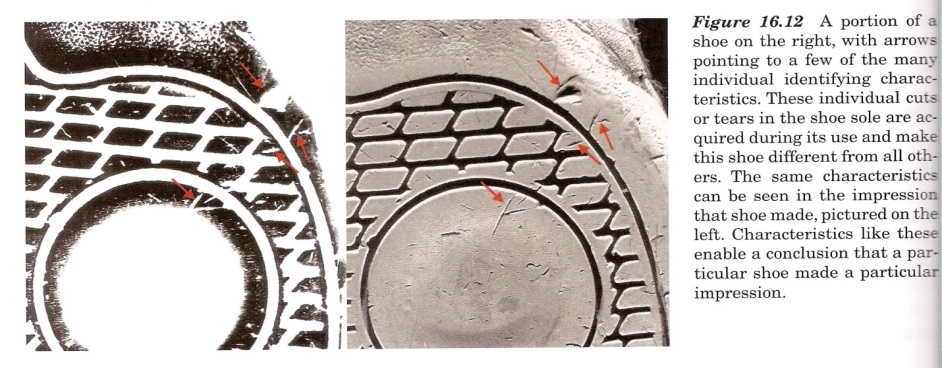 PhotographDusting (2-D print)Casting (3-D print)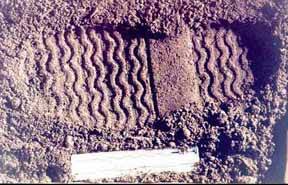 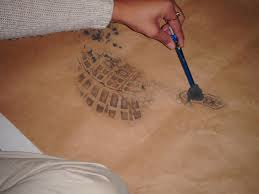 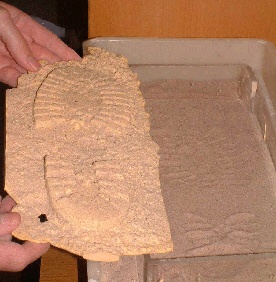 Tire Impressions: Investigators can analyze a tire mark to determine it’s…Class Evidence: Type and brand of tireIndividual characteristics: such as wear patterns and specific damages or defectsTires are made of semi-hard rubber. The treads create a pattern of rubber on tire which usually wears down as the tire is used. The softer surface (usually) the better the impression (snow, soil)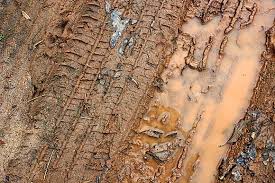 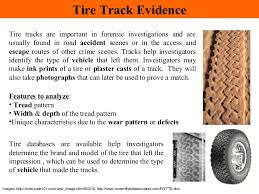 